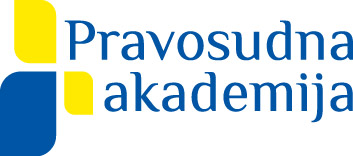 Uprava za cjeloživotnu edukaciju pravosudnih dužnosnika, savjetnika u pravosudnim tijelima, službenika iz područja pravosuđa i drugih sudionika u postupcima pred pravosudnim tijelima Odjel za stručno usavršavanje pravosudnih dužnosnika i savjetnika u pravosudnim tijelimaProgram stručnog usavršavanja Pravosudne akademije za stečajne upravitelje za 2022.-odabrane prijave-Napomena: *Pravosudna akademija zadržava pravo izmjene i dopune Programa.REDNI BROJTEMA VODITELJIDužnosti i prava stečajnog upravitelja Katarina Franković, TSDUIvan Čulić, TSSTPredstečajni postupakŽeljko Šimić, VTSRHNevenka Marković, VTSRHPokretanje stečajnog postupka i prethodni postupakŽeljko Šimić, VTSRHLenka Ćorić, VTSRHPravne posljedice otvaranja stečajnog postupkaŽeljko Šimić, VTSRHLenka Ćorić, VTSRHStečajni vjerovnici i vjerovnici stečajne maseKatarina Franković, TSDUSanja Mihalić, odvjetnicaVjerovnici s pravom odvojenog namirenjaŽeljko Šimić, VTSRHNevenka Marković, VTSRHUnovčenje imovine stečajnog dužnikaSrđan Gavranić, TSDUIvan Čulić, TSSTTroškovi stečajnog postupka i ostale obveze stečajne maseSrđan Gavranić, TSDURadovan Raduka,  TSZGObustava i zaključenje stečajnog postupkaSrđan Gavranić, TSDURadovan Raduka,  TSZGStečajni planNikolina Dorić Hadžisejdić, TSZGIvana Koštarić Fegeš, TSZGPobijanje pravnih radnji stečajnoga dužnikaMićo Ljubenko, odvjetnikRadovan Raduka, TSZGPorezni aspekt u stečajnom postupkuDomagoj Bakran, RRIFMarija Zuber, RRIFStvarna prava i z.k. upisJelena Čuveljak, VTSRHŽeljko Pajalić, VSRHObvezno pravoŽeljko Šimić, VTSRHJelena Čuveljak, VTSRHKomunikacijske vještineSmiljka Baranček, MPUMartina Mihordin, DORHMeđunarodni insolvencijski postupakNevenka Marković, VTSRHMjerenje dugotrajne i kratkotrajne imovine, računovodstveni i porezni tretman prodaje imovineDomagoj Bakran, mag. oec.Luka Orlović, univ. spec. oec.Početni i završni financijski izvještaji stečajnih dužnika i naknadno utvrđene stečajne maseDomagoj Bakran, mag. oec.Luka Orlović, univ. spec. oec.